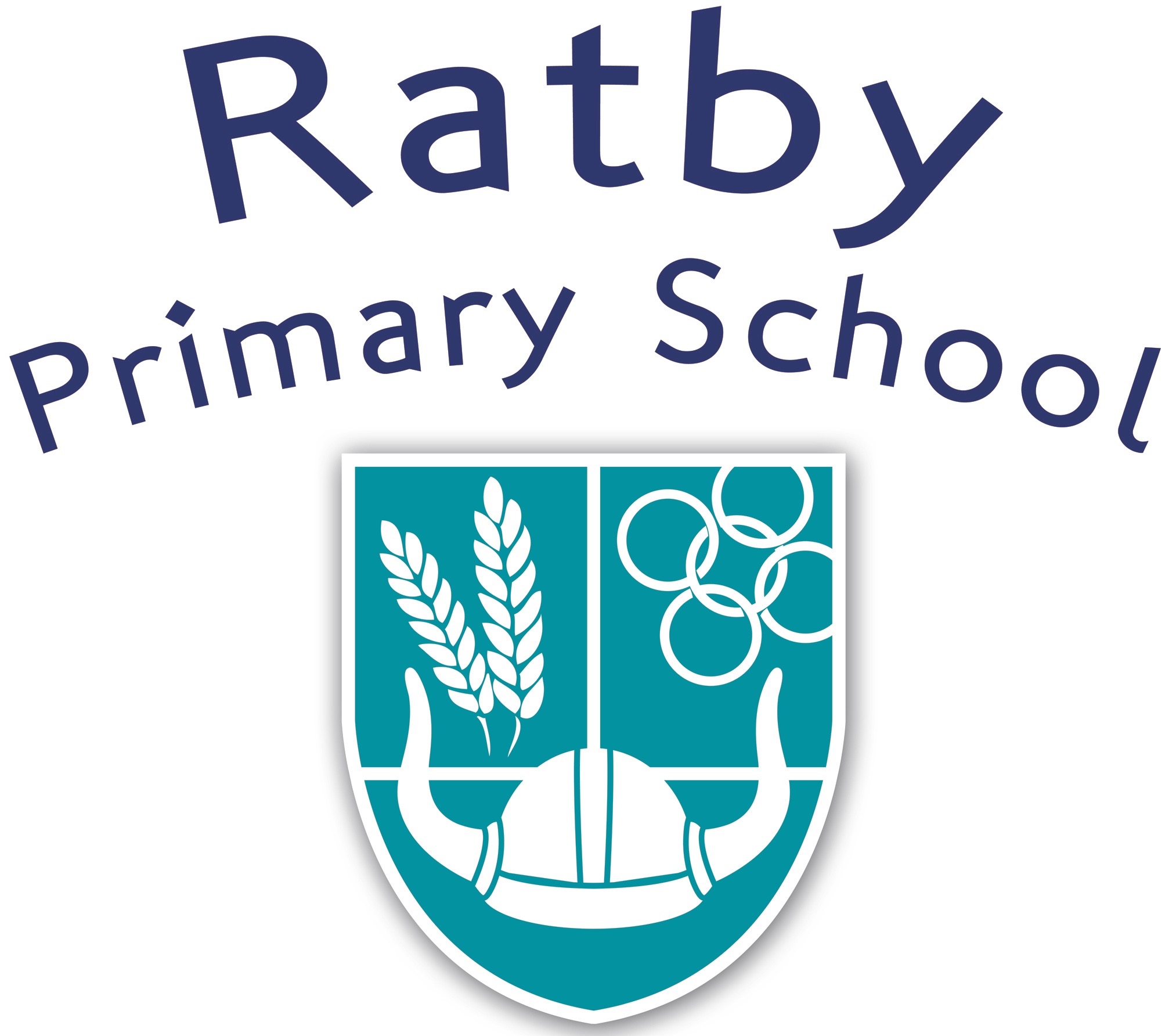 Accessibility Plan 2020-2023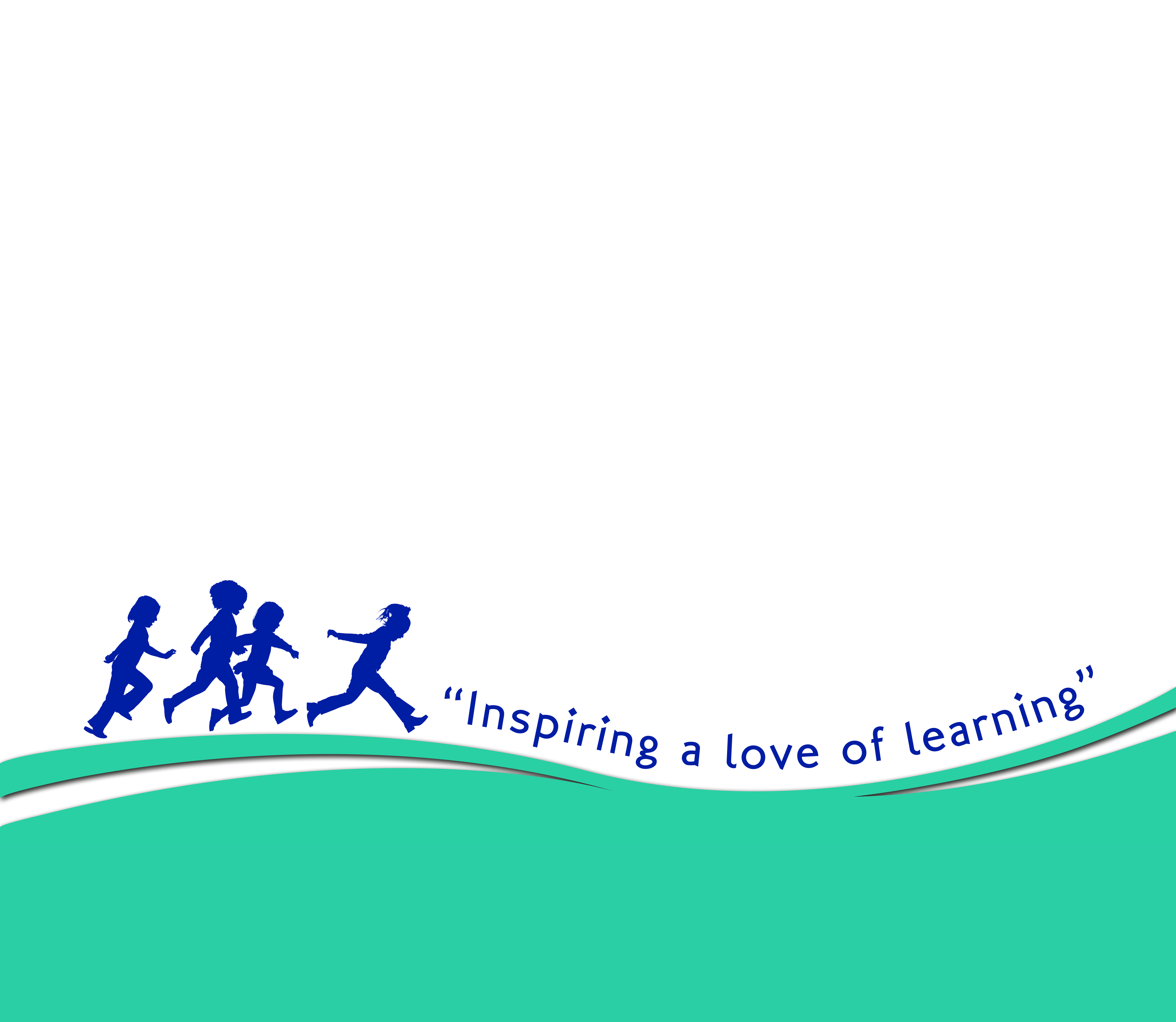 ACCESSIBILITY PLAN 2020 to 2023This document is a statement of the Accessibility Plan adopted by Ratby Primary School.Vision StatementRequirement under the Equality Act 2010 for schools to have an accessibility planRatby Primary School has a a duty to carry accessibility planning for disabled pupils, as set out under the Disability Discrimination Act. This Accessibility Plan is compliant with current legislation and requirements as specified in Schedule 10, relating to Disability, of the Equality Act 2010. This accessibility plan and the accompanying action plan forms part of the Disability Equality Scheme and sets out how the Local Advisory Board will improve equality of opportunity for disabled people. The SEN and Disability Act 2001 extended the DDA to cover education, so since 2002 the Local Advisory Board has had 3 key duties towards disabled pupils under part 4 of the DDA:Not to treat disabled pupils less favourably for reasons related to the their disabilityTo make reasonable adjustments for disabled pupils, so that they are not at a substantial disadvantage including potential adjustments which may be needed in the future.To plan to increase access to education for disabled pupils.The Purpose of the Plan.The purpose of the plan is for the Local Advisory Board of Ratby Primary School to set out it’s proposals to increase access to education for disabled pupils in the 3 areas required by the planning duties of the DDA:increasing the extent to which disabled pupils can participate in the school curriculum; improving the environment of the school to increase the extent to which disabled pupils can take advantage of education and associated services; improving the delivery to disabled pupils of information which is provided in writing for pupils who are not disabled. Definition of disability according to the Equality Act 2010The Equality Act 2010 defines disability as when a ‘person has a physical or mental impairment which has a substantial and long term adverse effect on that person’s ability to carry out normal day to day activities’. School valuesAt Ratby Primary School  we are committed to providing an environment that enables full curriculum access that values and includes all pupils, staff, parents and visitors regardless of their education, physical, sensory, social, spiritual, emotional and cultural needs. We are committed to taking positive action in the spirit of the Equality Act 2010 with regard to disability and to developing a culture of inclusion, support and awareness within the school. This is reflected in our school aims, which states:With the co-operation and support of parents, staff and governors, we are committed to being a caring and inclusive school. We aim to deliver a world class education where learning and teaching and exciting, challenging and creative within a safe, nurturing environment.  We endeavour to promote self-esteem, independence, resilience and self-motivation. We aim to assist pupils in developing skills to become independent life-long leaners who will succeed and contribute responsibly in the global community.  We aim to secure an inclusive learning environment and to support individual pupils:with special educational needswith disabilitiesHow the plan links to other documentation and policiesThe  Accessibility Plan should be read in conjunction with the following school policies, strategies and documents:Curriculum PolicySpecial Educational Needs PolicyEquality Policy and ObjectivesHealth & Safety Policy (including off-site safety)Behaviour PolicyVision Statement and AimsHow the plan will be sharedThe plan will be published on the school website where it will accessible to pupils, parents, staff and other stakeholders. Internal and external monitoring procedureThe Accessibility Plan will be reported upon annually in respect of progress and outcomes, and provide a projected plan for the 3 year period ahead of the next review date. This plan will be updated in January 2023 .The plan’s focus on the physical environment, curriculum, and written informationThe Ratby School Accessibility Plan considers how access is to be improved for disabled pupils, staff and visitors to the school in a given timeframe and anticipating the need to make reasonable adjustments to accommodate their needs where practicable.  The Accessibility Plan will contain relevant and timely actions to:Increasing access for disabled pupils to the school curriculum – Improving teaching and learning lies at the heart of the school’s world. Through self-review and Continous Professional Development (CPD), we aim to enhance staff knowledge, skils and understanding to promote excellent teaching and learning for all children. We aim to meet every child’s needs within mixed abilty, inclusive classes. It is a core value of the school that all children are enabled to participate fully in the broader school life. Consequently, all children have been encouraged to attend age relevant after school clubs, leisure and cultural activities and educational visits.Improving access to the physical environment of the school - We will consider the needs of all pupils when ensuring accessiblilty to the all classrooms. Provision for new pupils or those who develop a specific need, will be developed in consultation with parents and external agencies,where necessary.  We currently have a wide range of equipment and resources available for day to day use. We keep resource provision under constant review. Improving the delivery of written information to disabled pupils – This will include planning to make written information that is normally provided by the school to its pupils available for disabled pupils. Examples might include handouts, reading books and information about school events. The information should take account of pupils and parents with disabilities and their preferred formats and should be made available within a reasonable timeframe. In planning to make written information available for disabled pupils we  again need to establish the current level of need and be responsive to changes in needs. The schools ICT infrastructure will enable us to access a range of materials supportive to need. Training Whole school training will recognise the need to continue raising awareness for staff and governors on equality issues with reference to the Equality Act 2010.Current Range of Known Disabilities and ProvisionThe school is built on one level with the offices being located on a second floor so that access via stairs is required. However this access is rarely needed by children themselves and meetings for disabled visitors for school can be held in the library on the main level. We have a separate Foundation Stage building with its own disabled toilet and changing facilities. The main school building can offer wheelchair access to the main entrance via a ramp and electric doors. The main school building has a disabled toilet, changing bed and shower for children and a disabled toilet for staff and visitors. The Foundation Stage building is wheelchair accessible.  There is one set of steps up to the Year 6 classrooms with yellow rails and yellow markings across each step. There is also a disabled toilet in the Year 6 classroom block.At the end of each academic year, if necessaey we take advice from both the hearing and visual impairment services as to which classrooms would be most suitable for individual children for the following academic year according to their need.For children with higher level needs we carry out a yearly risk assessment on the classrooms to make sure they meet that child’s needs e.g. doors or high handles on classrooms where children may be a ‘flight risk’.Learning Support Staff provide extra support for pupils with a high level of need at playtime/lunch times. When a pupils’ disability might prevent access to the curriculum we seek to modify our approach to the curriculum or alter our physical arrangements by making reasonable adjustments. Practical examples of how we achieve this include:Providing pupils with physical disabilities with appropriately adapted or different activities or equipment in PEProviding opportuntiies for individual additional support in lessons and during playtime/lunchtiomesUse of symbols and sign language – Makaton, PECSProviding additional equipment in conjunction with external agencies ie Visualiser for a pupil with Visual Impairment, lowering the ceiling and installing a sound sytem for a child with a Hearing ImpairmentReoganising the classroom laytout to improve pupil movement and access when a child needs a wheelchair or additional equipment.Supporting partnerships to help develop and implement the plan, for example with the local authority, trust or federationsComplaints proceduresParents are encouraged to discuss any problems or concerns with the school. These should be raised initially with the pupil’s class teacher or Mrs Hunr , the SENCo. Most problems can be resolved in this way, but if this does not happen, parents may raise the concern with the SENCO or Head Teacher who will either contact you by telephone or arrange a meeting. If necessary the parents may complain to the governors, our SEN Governor is Mrs Steph McDonald. If they are still dissatisfied, may take their complaint to the LA’s statutory SEND disagreement resolution process. Signed  by Headteacher: :……………………………………………………..	Date:………………………….Signed by Chair of Governors:…………………………………		Date:………………………….Appendix 1Inclusion Statement of the National Curriculum4. Inclusion
Setting suitable challenges 4.1  Teachers should set high expectations for every pupil. They should plan stretching work for pupils whose attainment is significantly above the expected standard. They have an even greater obligation to plan lessons for pupils who have low levels of prior attainment or come from disadvantaged backgrounds. Teachers should use appropriate assessment to set targets which are deliberately ambitious. Responding to pupils’ needs and overcoming potential barriers for individuals and groups of pupils 4.2  Teachers should take account of their duties under equal opportunities legislation that covers disability, race, religion or belief, sex and sexual orientation. 4.3  A wide range of pupils have special educational needs, many of whom also have disabilities. Lessons should be planned to ensure that there are no barriers to every pupil achieving. In many cases, such planning will mean that these pupils will be able to study the full national curriculum. The SEN Code of Practice will include advice on approaches to identification of need which can support this. A minority of pupils will need access to specialist equipment and different approaches. The SEN Code of Practice will outline what needs to be done for them. 4.4  With the right teaching, that recognises their individual needs, many disabled pupils have little need for additional resources beyond the aids which they use as part of their daily life. Teachers must plan lessons so that these pupils can study every national curriculum subject. Potential areas of difficulty should be identified and addressed at the outset of work. 4.5  Teachers must also take account of the needs of pupils whose first language is not English. Monitoring of progress should take account of the pupil’s age, length of time in this country, previous educational experience and ability in other languages. 4.6  The ability of pupils for whom English is an additional language to take part in the national curriculum may be in advance of their communication skills in English. Teachers should plan teaching opportunities to help pupils develop their English and should aim to provide the support pupils need to take part in all subjects. Appendix 2Aims and Objectives:Our aims are to: Increase access to the curriculum for pupils with a disabilityImprove and maintain acess to the physical environmentImprove the delivery of written information to pupilsAppendix 2Access AuditReviewedFebruary 2020Frequency of Review Every 3 yearsWritten byLisa JonesApproved by:Full Local Advisory Board on 10 February 2020ObjectiveHowPeopleResourcesTimescaleSuccess CriteriaMonitoring Method:Who? How?Ensure the new additional classroom project includes accessibility features for disabled staff and pupils and fully complies with regulationsPlanning meeting Architecture and building compliance certificatesSLTArchitectProject manager Building contractorAgreed School budget Security systems Accessibility planningAnnuallyBuiding is fully compliant and provides full access for pupils with a disability.Governors Full governorsmeetings reports from Project manager and independent quality surveyorImprove physical access to the school wherever possible. (We recognise that due to the age of parts of the building this may not be possible in all areas)Planning MeetingSLTSite managers Building contractorAgreed School budget Security systems Accessibility planningOngoingBuiding is fully compliant and provides full access for pupils with a disabilityGovernors Head Teacher SLTObjectiveHowPeopleResourcesTimescaleSuccess CriteriaMonitoring Method:Who? How?To take account of the needs of pupils and visitors with physical difficulties and sensory impairments when planning and undertaking future improvements and refurbishments of the site and premisesEnsure that there is free movement and access about the buildings for wheelchair usersPersonal care is managed effectively with the present disabled facilitiesEnsuring that things such as lighting, acoustic treatment and colour schemes are taken into account when refurbishing old building or decorating new building.Identify accessible play equipmentReview Personal Evacation plans annuallySENCoSBMAndy Marshall (BEP Estates Manager)YMD BoonSenco and H&S Committee to audit access around the building for wheelchair uses.Senco and H&S Committee to audit provision for personal care such as showering facitilites, accessible toilets.Money for improvements allocated from agreed School budget following audit of provision. OngoingStaff have identified where improvements for wheelchair access,  personal care for disabled students, need to be made and have a plan for improvements.Action plan produced for improvements and actions costed up for school budget.GovernorsHTObjectiveObjectiveHowPeopleResourcesTimescaleSuccess CriteriaMonitoring To ensure all staff receive relevant and timely training on a range of effective strategies to support learners with DSEN.To ensure all staff receive relevant and timely training on a range of effective strategies to support learners with DSEN.MAT Senco to provide training or arrange external agencies to complete training where a specific need id identiefied.SLTSENCoSENCoNETStaff training costs Visiting speakers/trainersOn goingAll staff have a deeper understanding of how to support children with DSEN.Head Teacher SLTInclusion Lead TeachersEnsure that all school trips & residential visits are accessible for pupils with learning or physical disabilities.Ensure that all school trips & residential visits are accessible for pupils with learning or physical disabilities.Thorough planning. Advance visits.Risk assessments.HeadteacherEVC Co-ordinator (DHT)Leaders planning time for risk assessmentsPre-visits where possibleOngoingRisk assessments are monitored by EVC co-ordinator.Head TeacherSchool Visits Co- ordinator.Trip leaders. Feedback from pupilsEnsure that after-school clubs and care provision  facilities are accessible for all pupils.Ensure access is available for all pupils including those with physical or sensory disabilities.Provide adult support if necessary.Make physical adaptations as required.Ensure access is available for all pupils including those with physical or sensory disabilities.Provide adult support if necessary.Make physical adaptations as required.PE LeaderLeaders of after-school clubsBudget for clubs provision New equipment as neededOngoingDisabled pupils and those with SEN are well catered for. Head Teacher Feedback from parents and pupilsObjectiveHowPeopleResourcesTimescaleSuccess CriteriaMonitoring Method:Who? How?Create effective learning environments for all utilizing feedback from pupil groupsReinforce responsibilities of all teachers as outlined in the NC Inclusion StatementCirculate “ Reasonable Adjustments” Classroom Checklist to all staffEnsure all classrooms are resourced and organized in accordance with pupils needsSeek feedback from School CouncilSENCoClass TeacersTime for teachers to put in place ‘reasonable adjustments’OngoingPersonalised support is well tailored to engage with every aspect of the curriculum.Evidence from planning that opportunities in all areas of the curriculum are in line with revised objectivesLearning Environment Audit by SENCoLesson Observations and Planning Scrutiny by SLTObjectiveHowPeopleResourcesTimescaleSuccess CriteriaMonitoring Method:Who? How?Ensure the new curriculum is fully accessible to pupils with any type of difficulty or disability.Consider alternative communication systems. e.g PECS/MakatonConsider the way in which information is presented to pupils.Consider ways in which pupils can communicate their ideas.All Staff Subject leadersAdvisors for sensory impairments Subject advisorsNew curriculum costs ResourcesSubject leader release timeOngoingPersonalised support is well tailored to engage SEND pupils with every aspect of the curriculum.Head TeacherSLTInclusion LeaderTo promote positive attitudes to disabilityReview PSHE CurriculumInvolve local disability groups in assemblies and visits to school.Regular items for highlighting achievements of pupils with disabilitiesTake part in National initiatives such as Autism Awareness week, Mental Health and Well being Week,SENCo & PSHE CoordinatorSenco time, visiting speakers.OngoingPupils display understanding and sensitivity to needs of othersHeadteacherTo make documents/information available in alternative formatsIdentify pupils and parents who may need to access information in different formats e.g  interpreters, signersLarge print and audio formats to be made available as and when required.Review accessibility of newsletters and letters for parents.Monitor uptake of alternative formatsAdmin staffICTOngoingSchool providers pupils and parents who may need to access information in different formats.SENCoFeatureDescriptionAction to be takenPerson ResponsibleDate to complete action byNumber of storeysCorridor AccessLiftsParking BaysEntrancesRampsToiletsReception AreaInternal SignageEmergency Escape Routes